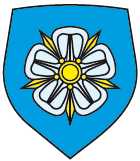 V I L J A N D I  L I N NLINNAVOLIKOGUMAJANDUSKOMISJONI  KOOSOLEKU PROTOKOLLViljandi raekoda								8. juuni 2021 nr 1-11/21/40Algus kell 17.00, lõpp kell 17.35Koosolekut juhatas Tõnu JuulProtokollis Helena TiivelVõtsid osa liikmed: Tõnu Juul, Aivar Kaljusaar, Taavi Kerner, Maiko Markus, Allan Praats, Urmas Suik, Rein Suurkask, Marko Suvisild, Tõnis Tiit, Valli VeigelVõttis osa asendusliige: Viktor Naanuri (Sirli Tallo asendusliige)Puudusid: Vello Raja, Sirli TalloKoosolekul viibisid: rahandusameti juhataja Marika Aaso, sotsiaalameti juhataja Livia Kask, abilinnapea Kalvi Märtin, linnapea Madis TimpsonKoosolek toimus füüsiliselt raekojas ja elektrooniliselt Microsoft Teamsis. Komisjon kinnitas päevakorra. PÄEVAKORD:1. Viljandi linna 2021. aasta I lisaeelarve kinnitamine (2021/361)2. Viljandi Linnahoolduse põhimääruse kehtetuks tunnistamine (2021/359)3. Viljandi Linnavalitsuse teenistuskohtade koosseis ja struktuur (2021/365)4. Muud küsimusedPÄEVAKORRAPUNKT NR 1Viljandi linna 2021. aasta I lisaeelarve kinnitamine (2021/361)KUULATI:M. Timpson ja M. Aaso andsid ülevaate eelnõust, millega lisatakse sihtrahad ja muudetakse omatulude eelarveid, samuti tõstetakse summasid eelarveridadel omavahel ringi ja korrigeeritakse aastavahetuse rahajäägi ning nõuete ja kohustuste muutuse summat.OTSUSTATI:Toetada eelnõu „Viljandi linna 2021. aasta I lisaeelarve kinnitamine (2021/361)“.PÄEVAKORRAPUNKT NR 2Viljandi Linnahoolduse põhimääruse kehtetuks tunnistamine (2021/359)KUULATI:K. Märtin andis ülevaate eelnõust, mille eesmärk on Viljandi Linnahoolduse põhimääruse kehtetuks tunnistamine, et põhimäärusesse saaks sisse viia vajalikke muudatusi.OTSUSTATI:Toetada eelnõu „Viljandi Linnahoolduse põhimääruse kehtetuks tunnistamine (2021/359)“.PÄEVAKORRAPUNKT NR 3Viljandi Linnavalitsuse teenistuskohtade koosseis ja struktuur (2021/365)KUULATI:M. Timpson ja L. Kask andsid ülevaate eelnõust, mille eesmärk on alates 1. juulist 2021 luua linnavalitsuse struktuuri sotsiaalameti koosseisu täiendav eestkoste spetsialisti ametikoht koormusega 1,0 ning moodustada sotsiaalameti töö paremaks korraldamiseks 3 teenistust.OTSUSTATI:Toetada eelnõu „Viljandi Linnavalitsuse teenistuskohtade koosseis ja struktuur (2021/365)“.PÄEVAKORRAPUNKT NR 4Muud küsimusedKUULATI:A. Kaljusaar – teen ettepaneku augustikuu koosolekul käsitleda kahte teemat. Esiteks arutleda bussiterminali võimalike asukohtade üle. Teiseks arutleda Tallinna tänava äärde planeeritavate muutuste üle lõigus Lembitu pst kuni Leola tn rist, muudatused puudutavad kavandatavat tanklat Musta tee nurgal ning Maxima vastu planeeritavat kaubanduskeskust. OTSUSTATI:Käsitleda teemasid augsutikuu koosolekul ning kutsuda teemadel rääkima peaarhitekt Olav Remmelkoor. (allkirjastatud digitaalselt)					(allkirjastatud digitaalselt)Tõnu Juul	     						Helena Tiivelkoosoleku juhataja						protokollija